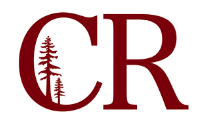 Data Owners GroupTuesday, March 27, 2018
9:00 – 10:00
Boardroom/CCC ConferAgendaPurpose: 
Discuss Datatel and data related concerns with all stakeholders across the DistrictOutcomes: 
SQL Migration check-inDiscussion onPrintingMIS updatesPreparation Required: NONEPhone:888-886-3951 Participant Pin: 284257Presenter Pin: 8613846OpeningReview agenda & outcomes9:00am-9:05amSQLWhat’s next?Include discussion of video pops up every time you log in, getting logged out after a period of inactivity, export settings not sticking, etc.9:05am-9:15amPrintingDiscussion on printing9:15am-9:25amMIS UpdatesAny concerns9:25-930:amCollege name on unofficial transcriptsDiscussion9:35-9:45amChange DREG datesA&R would like to change the spring semester drop for non-payment date from the 2nd Wednesday to the 1st Wednesday9:45-9:55amFuture Agenda Items & ClosingDiscussion on agenda items for future meetings.9:55am-10:00am